www.ace-courses.co.uk	       WhatsApp: +44 7849 862644    VAT reg number 361476294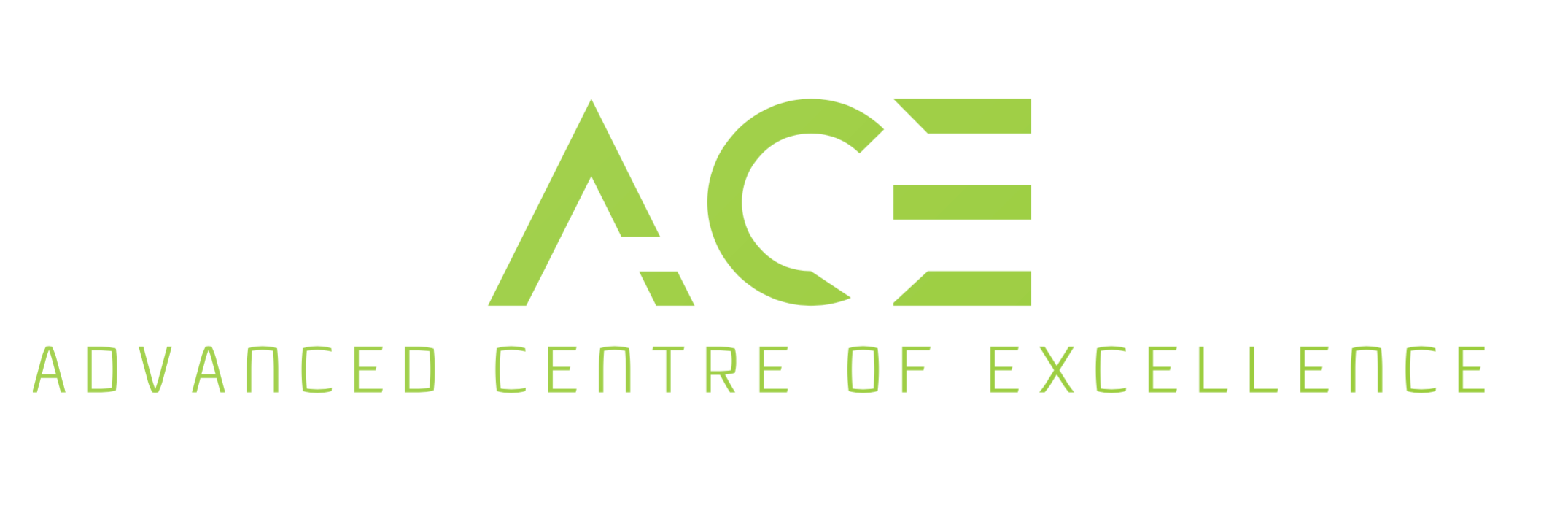 Private & ConfidentialFriday 07 July 2023Dr (GP address)Dear Dr.Re:I would be most grateful if you can review (Title) (Surname) on receipt of this letter to discuss the possibility of changing their calcium channel blocker medication for hypertension, if you deem this is appropriate, to a non-calcium channel blocker.  One of the side effects, in 50% of the population, associated with this medication is gingival enlargement. In (Title) (Surname)‘s case, the gingival enlargement is also resulting in plaque and calculus accumulation, difficulties to clean around their gums, and with deep pockets & progressive bone loss around the teeth.In the interim, we have discussed the need for (Title) (Surname) to initiate their periodontal treatment with us.  I look forward to hearing from you following your review. If you have any questions, please do not hesitate to contact me. Kushal GadhiaBDS (Bris. 2005) MFDS RCS Eng. MSc (Cons) FDS Rest Dent, RCS Eng.Consultant in restorative Dentistry, Eastman Dental HospitalSpecialist in Periodontics, Prosthodontics, Endodontics and Restorative DentistrySpecial Interest in Dental ImplantologyClinical Director at Centre of Dental Excellence